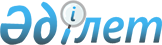 Об установлении квоты рабочих мест для лиц определенных категорий
					
			Утративший силу
			
			
		
					Постановление акимата Кобдинского района Актюбинской области от 27 марта 2013 года № 54. Зарегистрировано Департаментом юстиции Актюбинской области 11 апреля 2013 года № 3555. Утратило силу постановлением акимата Хобдинского района Актюбинской области от 06 января 2015 года № 01     Сноска. Утратило силу постановлением акимата Хобдинского района Актюбинской области от 06.01.2015 № 01.
      В соответствии со статьей 31 Закона Республики Казахстан от 23 января 2001 года № 148 «О местном государственном управлении и самоуправлении в Республике Казахстан», подпунктами 5-2), 5-5), 5-6) статьи 7 Закона Республики Казахстан от 23 января 2001 года № 149 «О занятости населения», акимат района ПОСТАНОВЛЯЕТ:
      1. Установить квоту рабочих мест в размере трех процентов от общей численности рабочих мест для трудоустройства инвалидов, лиц, состоящих на учете службы пробации уголовно-исполнительной инспекции, а также лиц, освобожденных из мест лишения свободы и несовершеннолетних выпускников интернатных организаций на организациях, в учреждениях и предприятиях всех форм собственности Кобдинского района.
      2. Государственному учреждению «Кобдинскому районному отделу занятости и социальных программ» обеспечить направление инвалидов, лиц, состоящих на учете службы пробации уголовно-исполнительной инспекции, а также лиц, освобожденных из мест лишения свободы и несовершеннолетних выпускников интернатных организаций для трудоустройства на рабочие места в соответствии с квотой.
      3. Контроль за исполнением постановления возложить на заместителя акима района Б. Елеусинову.
      4. Настоящее постановление вводится в действие по истечении десяти календарных дней со дня его первого официального опубликования.


					© 2012. РГП на ПХВ «Институт законодательства и правовой информации Республики Казахстан» Министерства юстиции Республики Казахстан
				      Аким районаА. Джусибалиев